ГУ «Могилевская областная государственная  инспекция по семеноводству, карантину и защите растений»+СИГНАЛИЗАЦИОННОЕ СООБЩЕНИЕот 13 июня 2018 годаВНИМАНИЕ: РАПСОВЫЙ ЦВЕТОЕД НА ЯРОВОМ РАПСЕ!На посевах ярового рапса фаза стеблевания-бутонизации. Отмечается заселение культуры рапсовым цветоедом, выше ЭПВ (ОАО «Горецкое» Горецкого района).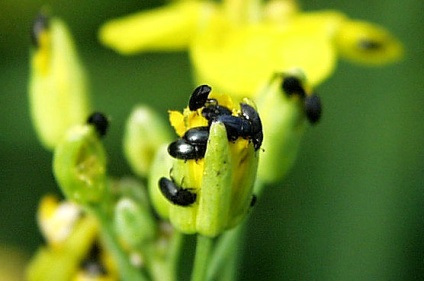 Рапсовый цветоед – Meligethes aeneus. Основной вредитель ярового рапса. Пороговой вредоносностью считается наличие 3-5 жуков на растение в начале бутонизации. Теплая солнечная погода способствует быстрому накоплению рапсового цветоеда в посевах. При пороговой численности вредителя необходимо провести инсектицидные обработки.*Применение пестицидов проводить в строгом соответствии с действующими правилами охраны труда и техники безопасности.Отдел фитосанитарной диагностики, прогноза и контроля за применениемсредств защиты растений.